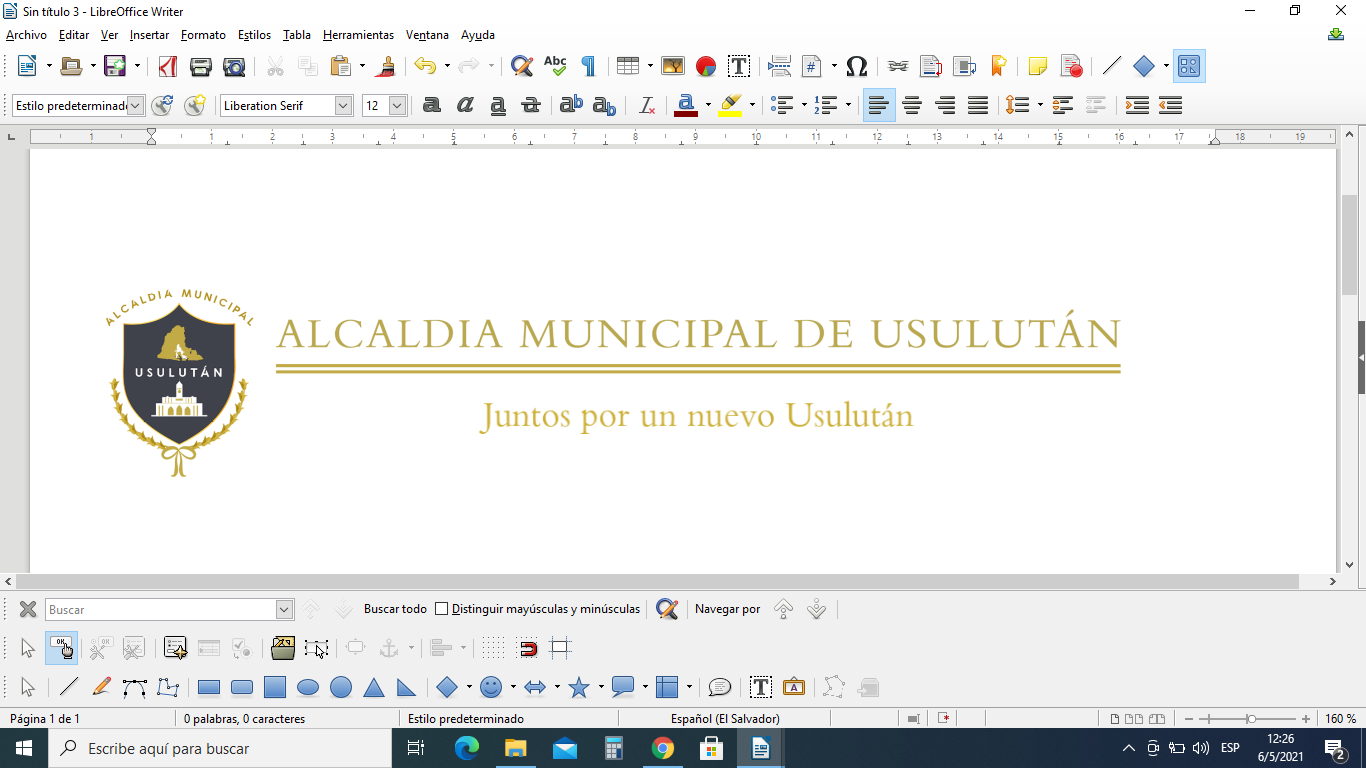 Por que Nuestro Legado son Nuestras Obras.Te invitamos a que seas participe de La Rendición de Cuentas 2023.Lugar: Frente al Palacio Municipal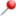 Fecha: Jueves 7 de Marzo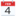 Hora : 5:00 pm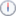 Te invita Doctor Luis Ayala y El concejo Municipal plural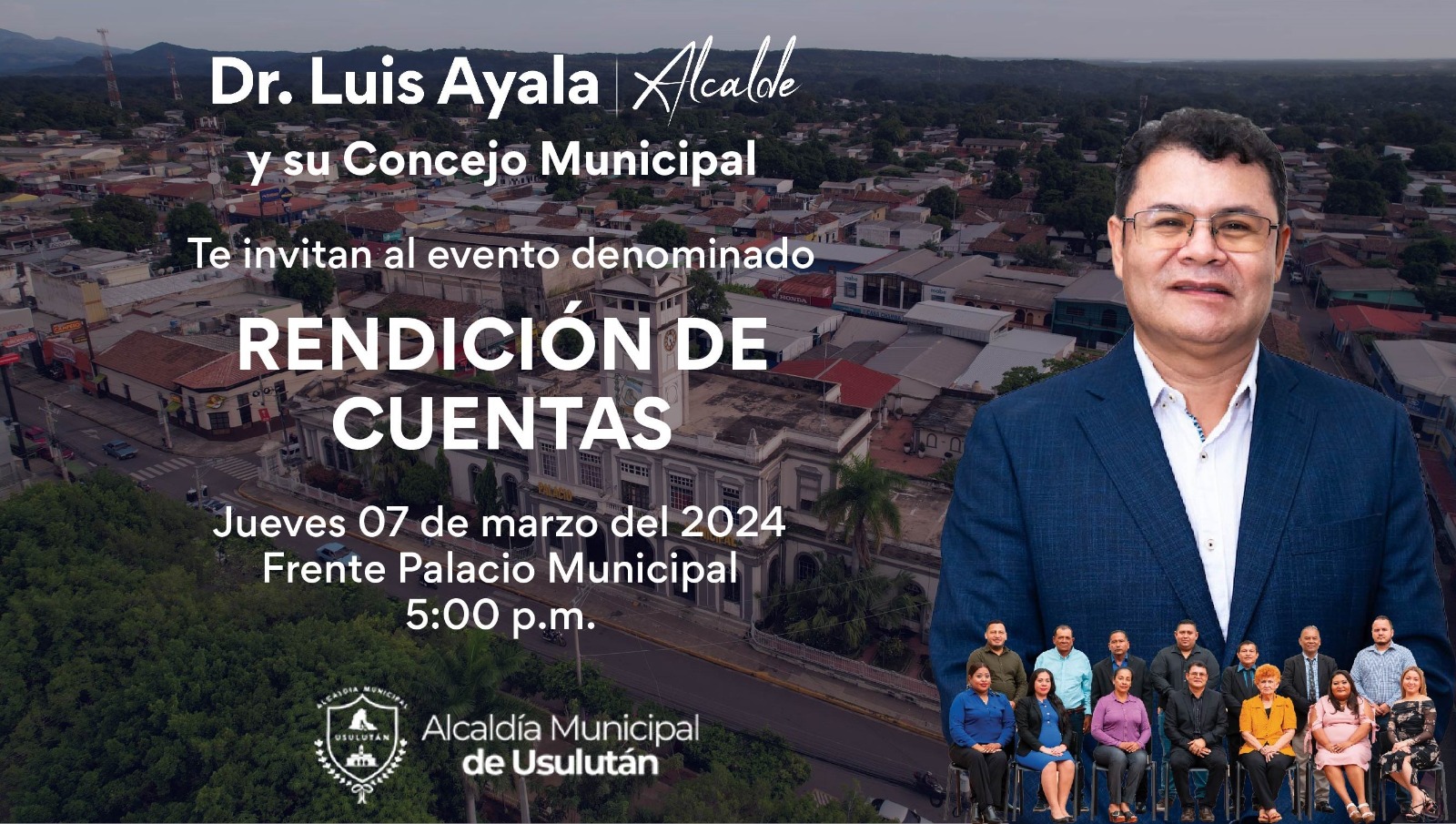 